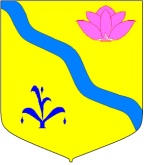                                                                  ДУМАКИРОВСКОГО МУНИЦИПАЛЬНОГО РАЙОНАПРИМОРСКОГО КРАЯРЕШЕНИЕ26.08.2021г.                                 пгт. Кировский				    №132О внесении изменений в решение Думы №457 от 27.03.2014 г. «Об утверждении штатной численности Контрольно-счетнойкомиссии Кировского муниципального района»Руководствуясь Федеральным законом от 07.02.2011 № 6-ФЗ «Об общих принципах организации и деятельности контрольно-счетных органов субъектов Российской Федерации и муниципальных образований, Законом Приморского края от 04.06.2007 №83-КЗ «О Реестре должностей муниципальной службы в Приморском крае»,  статьями 17, 28 Устава Кировского муниципального района, принятого решением Думы Кировского муниципального района от 08.07.2005 года № 126, Дума Кировского муниципального районаР Е Ш И Л А:1.В части первой решения Думы Кировского муниципального района №457 от 27.03.2014 г. «Об утверждении штатной численности Контрольно-счетной комиссии Кировского муниципального района» слово «инспектор» заменить  словосочетанием «главный инспектор».2.Контроль за исполнением настоящего решения возложить на постоянную комиссию по законности, регламенту и депутатской этике Думы Кировского муниципального района (Зонова).3. Настоящее решение вступает в силу с 30 сентября 2021 года.   Председатель Думы 						             М.Ю. Хуторной